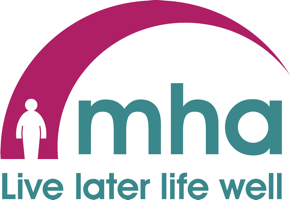 Naylor Crescent, Ellesmere Port, CH66 1TPOffice 0151-357 3873David Foulds Scheme Manager  07935 202562Melanie Taylor Community Coordinator  07749 004927Sue Woodcock Community Coordinator 07928 512436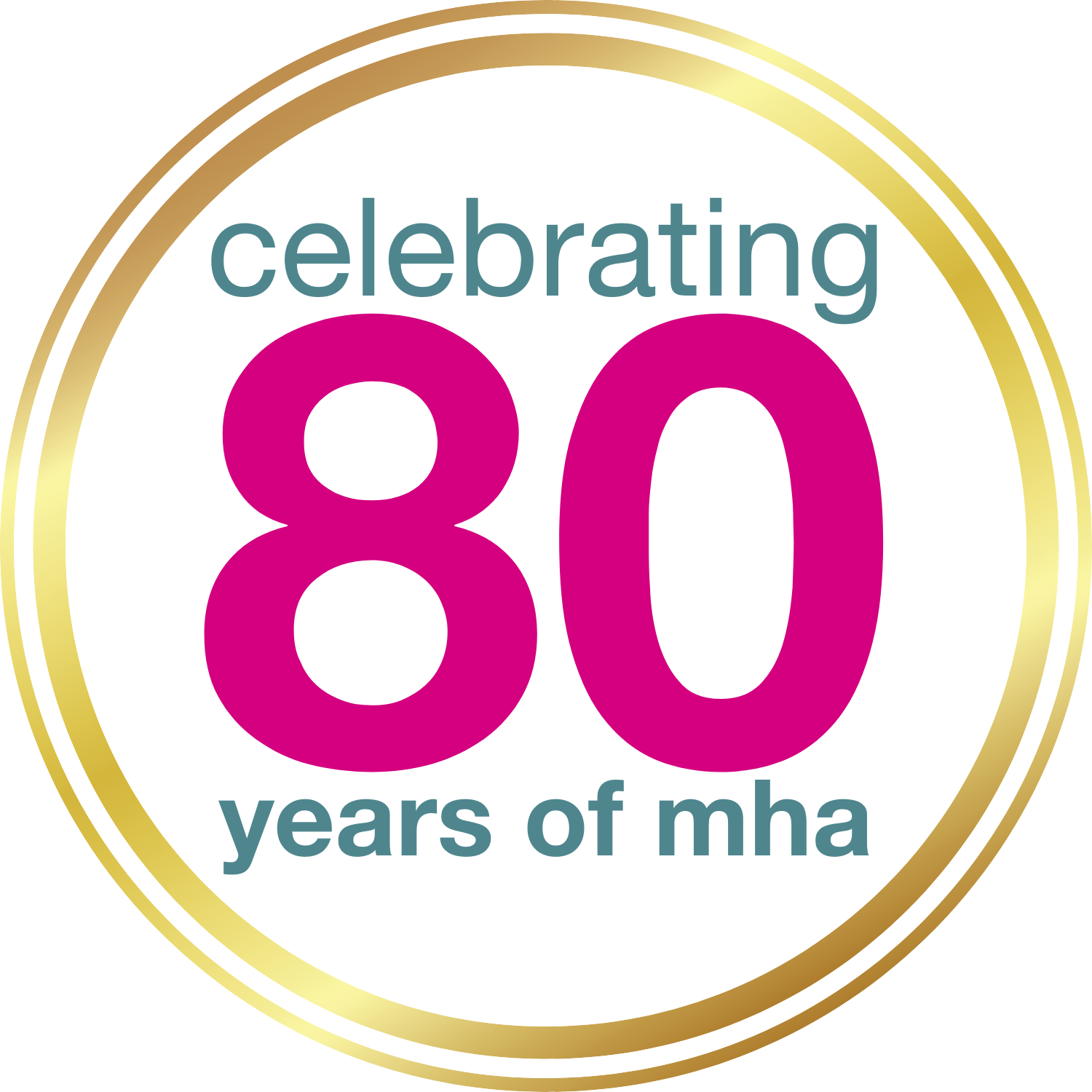 Churchill Court, Community RoomNestonEvery Wednesday 10.00am-1.00pmRefreshments and light lunch will be served at all sessions at a cost of £2.00Transport can be arranged if required - fees applyCall for detailsJanuary 2024January 2024January 2024DateActivitySession Cost3rdNo Group10thQuiz of the year 2023/Bingo£3.0017thFlower Arranging demonstration£3.0024thSeated Exercise£3.0031stSpeaker£3.00March 2024March 2024March 2024DateActivityCost6thDay TripTBC13thGames       £3.0020thSeated Exercise£3.0027thEaster Week Speaker £3.00February 2024February 2024February 2024DateActivityCost7thBeetle Drive£3.0014thSeated Exercise£3.0021stBingo£3.0028thChocolate Bar tasting£3.00April 2024April 2024April 2024DateActivityCost3rdCrafts£3.0010thCrisp Tasting        £3.0017thSinger/Entertainer£3.0024thBingo        £3.00